University of New Mexico Hospitals Request for ProposalsAddendum No. 2Project Number:RFP 461-22AI HIM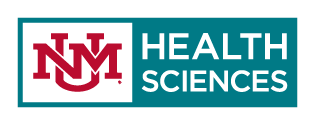 Revised Due Date: March 8, 2023 2:00 p.m. MSTThe time and date proposals are due shall be strictly observed.RFP 461-22 AI HIMADDENDUM NO. 2THE UNIVERSITY OF NEW MEXICOHOSPITALSPurchasing DepartmentThe purpose of this Addendum is to notify all potential respondents of the questions submitted by vendors and the associated answers.All offerors are subject to the provisions of this addendum. RFP 461-22 – AI HIM Document Sourcing SolutionVendor Questions received as of February 13, 2023Curious if the due date was Monday March 27th or Monday Feb 27th? Just wanted clarification if possible.ANSWER: Please reference the UNMH Current Bids and Proposal website. An addendum has been issued shorten the open period of the RFP. The revised deadline is now March 8, 2023, 2pm MST.At some point (before or after submittals) will there be an opportunity to provide another demo for stakeholders to engage in back/forth and understanding?ANSWER: Yes to live demos of the product being proposed. This demo will be directed to the HIM Management Team (5-6 individuals).I see turnaround time and availability in Cerner is a big ask in this proposal, is there a desired SLA for this platform in terms of hours? So, from when a document is scanned/captured to when it is available in Cerner.ANSWER: TAT: 6 hours is preferred.Section 4B | Functionality requirement bullet point #5, I’m interested to understand how those recognition rates (90% then 98%) were determined?ANSWER: Recognition rates – This is referencing how long it will take for the documents to be recognized. This is high priority from day 1 on the vendor’s part, so expectations were set for 90% to 98%. This is an estimate only.Has a determination already been made or is there openness to a Services/Platform model or is it strictly seeking a Saas type solution. We can provide pricing for both models.ANSWER: Deferring to IT for the SASS model vs a Platform solution.Prior to contracts and selection will image volumes be reviewed and confirmed?ANSWER: Volumes are accurate, January we had around 270,000. UNMH has over 150 clinics which is a considerable, but accurate number.Does the organization desire the vendor to manage the AI/Recognition Learning for the initial term of the contract to ensure optimal results?ANSWER: UNMH expects the vendor to manage for agreed upon initial period and turn this over to HIM once we have a negotiated time frame.Questions regarding the above information are to be submitted to:Kari GenerousProcurement Specialist, UNM Hospitalskgenerous@salud.unm.edu505-508-8646